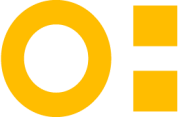 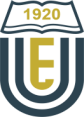 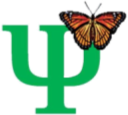 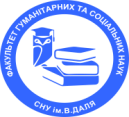 МІНІСТЕРСТВО ОСВІТИ І НАУКИ УКРАЇНИ СХІДНОУКРАЇНСЬКИЙ НАЦІОНАЛЬНИЙ УНІВЕРСИТЕТ ІМЕНІ ВОЛОДИМИРА ДАЛЯКафедра психології та соціології факультету гуманітарних та соціальних наукКРЕМЕНЧУЦЬКИЙ НАЦІОНАЛЬНИЙ УНІВЕРСИТЕТ імені Михайла ОстроградськогоМУКАЧІВСЬКИЙ ДЕРЖАВНИЙ УНІВЕРСИТЕТКЗВО «ХОРТИЦЬКА НАЦІОНАЛЬНА НАВЧАЛЬНО-РЕАБІЛІТАЦІЙНА АКАДЕМІЯ» ІНСТИТУТ ПСИХОЛОГІЇ ІМЕНІ Г. С. КОСТЮКА НАПН УКРАЇНИ 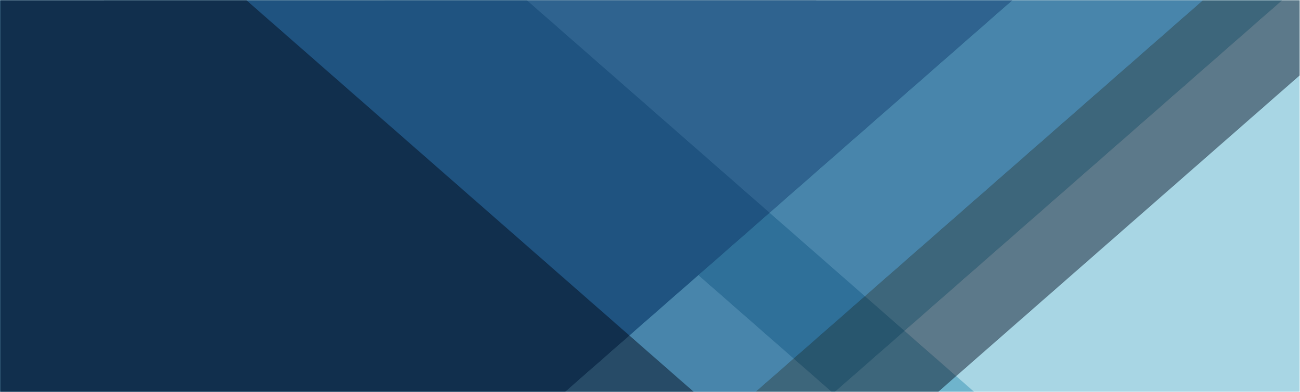 ПРОГРАМАXV Всеукраїнської науково-практичної конференції(з міжнародною участю)«СОЦІАЛЬНО-ПСИХОЛОГІЧНІ ПРОБЛЕМИГЕНДЕРНОЇ СТРАТИФІКАЦІЇ СУСПІЛЬСТВА»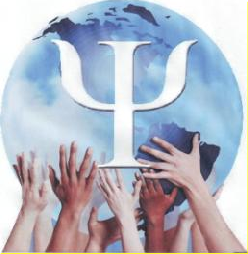           24 червня 2022 рокуОРГКОМІТЕТXV Всеукраїнської науково-практичної конференції (з міжнародною участю)«Соціально-психологічні проблеми гендерної стратифікації суспільства»Голова:Поркуян Ольга Вікторівна – д. т. н, проф., ректорка Східноукраїнського національного університету імені Володимира Даля (Україна, м. Дніпро).Співголови:Марченко Дмитро Миколайович – д. т. н, проф., перший проректор Східноукраїнського національного університету імені Володимира Даля (Україна, м. Дніпро).Целіщев Олексій Борисович – д. т. н, проф., проректор з наукової роботи Східноукраїнського національного університету імені Володимира Даля (Україна, м. Дніпро).Федорова Олена Вікторівна – д. е. н, доц., деканеса факультету гуманітарних та соціальних наук Східноукраїнського національного університету імені Володимира Даля (Україна, м. Дніпро).Члени оргкомітету:Бохонкова Юлія Олександрівна – д. психол. н., професорка, завідувачка кафедри психології та соціології Східноукраїнського національного університету імені Володимира Даля (Україна, м. Дніпро).Лосієвська Ольга Геннадіївна – д. психол. н., доцент, професорка кафедри психології та соціології Східноукраїнського національного   університету імені Володимира Даля  (Україна, м. Дніпро).Сербін Юрій Вікторович – к. психол. н., доцент, доцент кафедри психології та соціології Східноукраїнського національного університету імені Володимира Даля (Україна, м. Дніпро).Секретаріат конференції:Гончарова Поліна Ігорівна – інженер кафедри психології та соціології Східноукраїнського національного університету імені Володимира Даля (Україна, м. Дніпро).ПЛЕНАРНЕ ЗАСІДАННЯГоловує: Бохонкова Юлія Олександрівна – д. психол. н., проф., завідувачка кафедри психології та соціології Східноукраїнського національного університету імені Володимира Даля (Україна, м. Дніпро).Доповіді пленарного засіданняБорисюк Алла Степанівна – д. психол. н., проф., завідувачка кафедри психології та філософії Буковинського державного медичного університету (Україна,         м. Чернівці).Психологічні особливості професійної ідентичності особистості у гендерному вимірі.Бохонкова Юлія Олександрівна – д. психол. н., професорка, завідувачка кафедри психології та соціології Східноукраїнського національного університету імені Володимира Даля (Україна, м. Дніпро).Соціально-психологічні особливості мотиваційної сфери здобувачів вищої освіти.Бочелюк Віталій Йосипович – д. психол. н., проф., професор кафедри соціальної роботи та психології Національного університету «Запорізька політехніка» (Україна, м. Запоріжжя). Гендерні особливості та вікові прояви альтруїзму-егоїзму сучасної особистості.Волженцева Ірина Вікторівна – д. психол. н., проф., академік УТА, професор кафедри психології, професор кафедри психології і педагогіки дошкільної освіти Університету Григорія Сковороди в Переяславі (Україна, м. Переяслав).Проблема смисложиттєвих орієнтацій чоловіків з різним сімейним статусом в руслі соціально-психологічних проблем сучасності.Kovalenko Olena – doctor of psychology, professor,   adjunct of the Institute of Social Affairs and Public Health Pedagogical University of Krakow (Poland, Krakow).Harmony of interpersonal relationships of elderly men and woman.Ковальчук Зоряна – д. психол. н., проф., завідувачка кафедри теоретичної психології Львівського державного університету внутрішніх справ (Україна, м. Львів).Гендерна специфіка функціонування емоційного інтелекту.Кононенко Оксана Іванівна – д. психол.н., проф., професорка кафедри диференціальної і спеціальної психології Одеського національного університету імені І. І. Мечникова (Україна, м. Одеса).Гендерні маніфестації перфекціоністських вимог.Лефтеров Василій Олександрович – д. психол.н, проф., завідувач кафедри психології Національного університету «Одеська юридична академія» (Україна, м. Одеса).Гендерні особливості фахівців допомогаючих професій.Окуліч-Казарін Валєрій – доктор габілітований, МВА, професор факультету соціальних наук і інформатики Вищої школи бізнесу – Національний університет святого Луїса (Польща).Журба Маргарита Сергіївна – к. фарм. н., доц., завідувачка кафедри фармакології, клінічної фармакології та клінічної фармації Державного закладу «Луганський державний медичний університет» (Україна, м. Рівне).Журба Микола Анатолійович – д. філос. н, професор кафедри управління освіти Луганського обласного інституту післядипломної педагогічної освіти (Україна, м. Київ).Стресовий чинник як один із провідних компонентів гендерної відмінності.Попович Ігор Степанович – д. психол. н., проф., професор кафедри психології Херсонського державного університету (Україна, м. Івано-Франківськ).Дослідження соціальних очікувань особистості як процесу, стану і властивості.Щербан Тетяна Дмитрівна – д. психол. н., проф., ректорка Мукачівського державного університету (Україна, м. Мукачеве).Психологічні особливості егоцентричних поведінкових проявів у сучасних студентів: гендерний аспект.Яковенко Сергій Іванович – д. психол. н., професор, Заслужений діяч науки та техніки України, проректор Київського інституту сучасної психології та психотерапії (Україна, м. Київ).Психологічні особливості прийняття рішень членами родини в умовах російської агресії. Секція 1.АКТУАЛЬНІ ПРОБЛЕМИ ГЕНДЕРНИХ ДОСЛІДЖЕНЬ В СУЧАСНИХ УМОВАХ РОЗВИТКУ СУСПІЛЬСТВАГоловує: Лосієвська Ольга Геннадіївна – д. психол. н., доц., професорка кафедри психології та соціології Східноукраїнського національного університету імені Володимира Даля (Україна, м. Дніпро).Доповіді секції 1:Barchi Beata Vasylivna – Mukachevo State University PhD, associate professor Associate Professor  of Psychology chair (Ukraine, Mukachevo).Gender stereotypes in advertisingБобик Василь Васильович – директор Чернівецького обласного фахового коледжу мистецтв імені С. Воробкевича (Україна, м. Чернівці).Боярин Лілія Володимирівна – к. психол.н., практичний психолог Чернівецького обласного фахового коледжу мистецтв імені С. Воробкевича (Україна, м. Чернівці).Використання засобами масової інформації гендерних стереотипів та їх вплив на сучасне суспільство.Бровендер Олена Олександрівна – старший викладач кафедри практичної психології та соціальної роботи Східноукраїнського національного університету імені Володимира Даля (Україна, м. Київ).Ганускова Олександра Олексіївна – здобувачка вищої освіти першого (бакалаврського) рівня спеціальності 231 Соціальна робота Східноукраїнського національного університету імені Володимира Даля (Україна, м. Київ).Гендерне насилля та його профілактика у суспільстві, в родині тощо.Бровендер Олена Олександрівна – старший викладач кафедри практичної психології та соціальної роботи Східноукраїнського національного університету імені Володимира Даля (Україна, м. Дніпро).Карпенко Анастасія Олександрівна – здобувачка вищої освіти першого (бакалаврського) рівня спеціальності 231 Соціальна робота Східноукраїнського національного університету імені Володимира Даля (Україна, м. Дніпро).Соціокультурні аспекти жіночої гендерної соціалізації.Бровендер Олена Олександрівна – старший викладач кафедри практичної психології та соціальної роботи Східноукраїнського національного університету імені Володимира Даля  (Україна, м. Дніпро).Кісєль Семен Олександрович – здобувач вищої освіти першого (бакалаврського) рівня спеціальності 231 Соціальна робота Східноукраїнського національного університету імені Володимира Даля (Україна, м. Дніпро).Гендерна взаємодія в формуванні сімейних стосунків.Вавринів Олена Степанівна – к.психол.н., викладачка кафедри психології та педагогіки Львівського державного університету безпеки життєдіяльності (Україна, м. Львів).Особливості жінок, які обрали стиль життя «Соло».Волченко Лариса Петрівна – к. психол. н., доцент кафедри психології та соціології Східноукраїнського національного університету імені Володимира Даля       (Україна, м. Дніпро).До проблеми гендерних особливостей діяльності медіаторів.Гарькавець Сергій Олексійович – д. психол.н., проф., професор кафедри психології та соціології Східноукраїнського національного університету імені Володимира Даля       (Україна, м. Дніпро).До проблеми гендерної рівності.Гарькавець Сергій Олексійович – д. психол. н., проф., професор кафедри психології та соціології Східноукраїнського національного університету імені Володимира Даля       (Україна, м. Дніпро).Сібіркіна Віра Віталіївна - здобувачка вищої освіти першого (бакалаврського) рівня спеціальності 053 Психологія Східноукраїнського національного університету імені Володимира Даля (Україна, м. Дніпро).Проблема трансляції гендерних стереотипів у засобах масової інформації.Гарькавець Наталія Сергіївна – к.психол.н., практикуючий психолог (Україна, м. Київ). Гендерні особливості переживання негативних емоцій. Григоращенко Анжеліка Валеріївна – здобувачка вищої освіти третього (освітньо-наукового) рівня спеціальності 053 Психологія Одеського національного університету імені І. І. Мечникова (Україна, м. Одеса).Науковий керівник: Кононенко О. І. – д. психол.н., проф., професорка кафедри диференціальної і спеціальної психології Одеського національного університету імені І. І. Мечникова (Україна, м. Одеса).Гендерний аспект психологічного насильства як маркера міжособистісних стосунків та сімейного життя.Грищенко Максим Віталійович – к. ю. н., старший науковий співробітник, ДОП сектору превенції ВП № 2 ХРУП № 2 ГУ НП в Харківській області. Особливості проведення психологічної експертизи у батьківських спорах про визначення країни проживання дитини.Гуляс Інеса Антонівна – д. психол. н., доц., професорка кафедри психології  Чернівецького національного університету імені Юрія Федьковича (Україна, м. Чернівці).Гоян Ігор Миколайович - д.психол.н., проф., професор кафедри соціальної психології Прикарпатського національного університету імені Василя Стефаника (Україна, м. Івано-Франківськ).Гендерні репрезентації особистісних прагнень.Заверуха Ольга – к.психол.н., докторант Східноукраїнського національного університету імені Володимира Даля (Україна, м. Львів).Ненасильницьке спілкування як науково-психологічний ресурс для розвитку професійної ідентичності майбутніх психологів.Іванова Олена Феліксовна – д. психол.н., проф., професорка кафедри загальної психології факультету психології Харківського національного університету імені В. Н. Каразіна (Україна, м. Харків).Гендерні проблеми у воєнний час.Капталан Наталія Михайлівна – здобувачка вищої освіти третього (освітньо-наукового) рівня спеціальності 053 Психологія Одеського національного університету імені І. І. Мечникова (Україна, м. Одеса).Науковий керівник: Кононенко О. І. – д. психол. н., проф., професорка кафедри диференціальної і спеціальної психології Одеського національного університету імені І. І. Мечникова (Україна, м. Одеса).Гендерні стереотипи як психологічний чинник зайвої ваги.Каширіна Євгенія Володимирівна – к.психол.н., доц., доцент кафедри практичної психології та соціальної роботи Східноукраїнського національного університету імені Володимира Даля (Україна, м. Дніпро) Інтеграційні процеси в Україні: психологічний аспект.Ковальова Олена Олександрівна – начальник відділу психологічного забезпечення управління кадрового забезпечення ГУНП в Луганській області (Україна, м. Дніпро).Жінка в політиці та управлінні.Кононенко Анатолій Олександрович – д.психол.н., проф., професор кафедри диференціальної і спеціальної психології Одеського національного університету імені І. І. Мечникова (Україна, м. Одеса).  Гендерні складові габі тарного іміджу.Корнієнко Інокентій Олексійович – д. психол. н., проф., професор кафедри психології Мукачівського державного університету (Україна, м. Мукачеве).Бучмей Іванна Іванівна – здобувачка вищої освіти другого (магістерського) рівня спеціальності 053 Психологія Мукачівського державного університету (Україна, м. Мукачеве).Проблема гендерної нерівності в економіці.Курова Анастасія Володимирівна – к. психол. н., доцент кафедри психології Національного університету «Одеська юридична академія» (Україна, м. Одеса).Гендерна ідентичність в структурі суб’єктивного благополуччя особистості.Лазор Катерина Петрівна – к. політ. н., доцент кафедри психології Національного університету «Одеська юридична академія» (Україна, м. Одеса).		Соціальні очікування щодо питання гендерних ролей.Ласунова Світлана Валеріївна – к.пед.н., доцент кафедри практичної і клінічної психології Одеського національного університету імені І. І. Мечникова (Україна, м. Одеса).Сучасна жінка в управлінні: мотивація та реалізація.Літвінова Ольга Володимирівна – к.психол.н., доц., доцент кафедри психології, педагогіки та філософії Кременчуцького національного університету імені Михайла Остроградського (Україна, м. Кременчук).Проблема психологічної підтримки чоловіків-військовослужбовців.Losiyevskyy Vadym - National Academy of Sports Medicine, Certified Personal Trainer (NASM CPT) (USA).Losiyevska Olha - dr.of psychology, is an Assistant Professor at Department of Psychology and Sociology Volodymyr Dahl East Ukrainian National University (Ukraine, Dnipro)Professional coaches’ implementation of clientele’s gender diversity within advanced training routine.Лосієвська Ольга Геннадіївна – д. психол. н., доц., професорка кафедри психології та соціології Східноукраїнського національного університету імені Володимира Даля (Україна, м. Дніпро).Андрющенко Ірина Олександрівна – здобувачка вищої освіти другого (магістерського) рівня спеціальності 053 Психологія Східноукраїнського національного університету імені Володимира Даля (Україна, м. Дніпро).Гендерна рівність як гендерна культура. Лосієвська Ольга Геннадіївна – д.психол.н., доц., професорка кафедри психології та соціології Східноукраїнського національного університету імені Володимира Даля (Україна, м. Дніпро).Ганічева Ганна Володимирівна – здобувачка вищої освіти першого (бакалаврського) рівня спеціальності 053 Психологія Східноукраїнського національного університету імені Володимира Даля (Україна, м. Дніпро).Політична активність у суспільстві: гендерний вимір.Марценюк Марина Олексіївна – к.психол.н., доц., старший викладач кафедри психології Мукачівського державного університету (Україна, м. Мукачеве).Дослідження рольових аспектів особистості з використанням методики «Хто я?» (М. Куна та Т. Макпартленда).Наливайко Олексій Олексійович – к.пед.н., доцент кафедри педагогіки факультету психології Харківського національного університету імені В. Н. Каразіна (Україна, м. Харків).Роль гендерних особливостей у використанні іммерсивних технологій.Невоєнна Олена Анатоліївна – к. психол.н., доц., доцент кафедри загальної психології факультету психології Харківського національного університету імені В. Н. Каразіна (Україна, м. Харків).Уявлення про родину та шлюб у чоловіків, які відносяться до різних видів гендеру.Пілецький Віктор Сидорович – к. психол.н., доцент кафедри соціальної психології Прикарпатського національного університету імені Василя Стефаника (Україна, м. Івано-Франківськ).Рольові очікування подружжя як складова частина подружньої сумісностіПелешенко Олена Вікторівна – старший викладач кафедри психології та соціології Східноукраїнського національного університету імені Володимира Даля (Україна, м. Дніпро).Іванова Катерина Іванівна – здобувачка вищої освіти другого (магістерського) рівня спеціальності 053 Психологія Східноукраїнського національного університету імені Володимира Даля (Україна, м. Дніпро).Гендерна рівність. Шлях до самоактуалізації жінок.Пелешенко Олена Вікторівна – старший викладач кафедри психології та соціології Східноукраїнського національного університету імені Володимира Даля (Україна, м. Дніпро).Ільченко Орина Вячеславівна – здобувачка вищої освіти другого (магістерського) рівня спеціальності 053 Психологія Східноукраїнського національного університету імені Володимира Даля (Україна, м. Дніпро).Гендерні особливості особистісного відношення до власного рівня здоров’я.Рибко Аліса Павлівна – спеціаліст за спеціальністю «Правознавство» Одеського національного університету імені І.І. Мечникова (Україна, м. Одеса).Науковий керівник: Чернявська Т.П. – д. психол.н., проф., професорка кафедри диференціальної і спеціальної психології Одеського національного університету імені І.І. Мечникова (Україна, м. Одеса).Емоційність чоловіків та жінок.Севост’янов Павло Олександрович – к. психол. н., викладач кафедри прикладної психології факультету психології Харківського національного університету імені В. Н. Каразіна (Україна, м. Харків).Особливості емоційного переживання ситуації воєнного стану у чоловіків і жінок.Устьян Євгенія Анатоліївна – здобувачка вищої освіти другого (магістерського) рівня спеціальності 053 Психологія Кременчуцького національного університету імені Михайла Остроградського (Україна, м. Кременчук).Науковий керівник: Літвінова О.В. – к. психол.н., доц., доцентка кафедри психології, педагогіки та філософії Кременчуцького національного університету імені Михайла Остроградського (Україна, м. Кременчук).Гендерні особливості прояву управлінського стресу.Федорова Олена Вікторівна – к. е. н., доц., декан факультету гуманітарних та соціальних наук Східноукраїнського національного університету імені Володимира Даля (Україна, м. Дніпро).Система соціального захисту громадян як особливий соціальний інститут.Харченко Андрій Олександрович – к. психол. н., доцент кафедри психологічного консультування і психотерапії факультету психології Харківського національного університету імені В. Н. Каразіна (Україна, м. Харків).Гендерні особливості симптомокомплексу відповідальності у підлітків з різними стилями сімейного виховання.Цільмак Олена Миколаївна – д. ю. н, проф., професорка кафедри психології Національного університету «Одеська юридична академія» (Україна, м. Одеса).Гендерні установки стосовно жінки-керівника.Чернявська Тетяна Павлівна – д. психол.н., проф., професорка кафедри диференціальної і спеціальної психології Одеського національного університету імені І.І. Мечникова (Україна, м. Одеса).Мотивація досягнення у чоловіків та жінок.Швирка Вікторія Миколаївна – к. пед. н., доц., доцент кафедри педагогіки ДЗ «Луганський національний університет імені Тараса Шевченка» (Україна, м. Полтава).Соціокультурне пограниччя як педагогічна проблема.Шевяков Олексій Володимирович – д. психол.н., проф., професор кафедри психології та педагогіки Дніпропетровського університету внутрішніх справ (Україна, м. Дніпро).Бурлакова Ірина Анатоліївна - д. психол.н., проф., професорка кафедри психології та педагогіки Дніпропетровського університету внутрішніх справ (Україна, м. Дніпро).Розвиток особистості жінок в умовах управління динамічними соціотехнічними системами.Шехавцова Світлана Олександрівна – д. пед. н., проф., професорка кафедри романо-германської філології ДЗ «Луганський національний університет імені Тараса Шевченка» (Україна, м. Полтава).Репрезентація гендерних стереотипів в англомовній картині світу.Секція 2.ГЕНДЕРНІ АСПЕКТИ У ПСИХОЛОГІЧНИХ ДОСЛІДЖЕННЯХ ТА ВПРОВАДЖЕННЯ ГЕНДЕРНОГО ПІДХОДУ У СИСТЕМУ ВИЩОЇ ОСВІТИГоловує: Бугайова Наталія Миколаївна – к. психол. н., доцент, доцент кафедри психології та соціології Східноукраїнського національного університету імені Володимира Даля (Україна, м. Дніпро).Доповіді секції 2:Барчій Магдалина Степанівна – старший викладач кафедри психології Мукачівського державного університету (Україна, м. Мукачеве).Воронова Ольга Юріївна – к. психол. н., доц., старший викладач кафедри психології Мукачівського державного університету (Україна, м. Мукачеве).Ціннісні орієнтації здобувачів вищої освіти та їх гендерні аспекти.Брецко Ірина Іванівна – к. психол. н., доц., завідувачка кафедри психології Мукачівського державного університету (Україна, м. Мукачеве).Ямчук Таїса Юріївна – к. психол. н., доц., доцентка кафедри психології Мукачівського державного університету (Україна, м. Мукачеве).Долинай Маріанна Іванівна – старший викладач кафедри психології Мукачівського державного університету  (Україна, м. Мукачеве).Гендерні аспекти соціально-психологічної адаптації студентської молоді.Гудімова Алісар Халєдівна – доктор філософії зі спеціальності психологія, старший викладач кафедри практичної та клінічної психології Одеського національного університету імені І. І. Мечникова (Україна, м. Одеса). Гендерний аспект дослідження психологічного благополуччя студентської молоді під час прогресування пандемії COVID-19. Козьменко Олена Іванівна – д. пед. н., доц., декан факультету міжнародних відносин Східноукраїнського національного університету імені Володимира Даля (Україна, м. Дніпро).Впровадження Європейських цінностей у вищу освіту України: гендерний аспект.Крейдун Надія Петрівна – к. психол. н, доц., професорка кафедри прикладної психології факультету психології Харківського національного університету імені В. Н. Каразіна (Україна, м. Харків).Золотова Лілія Миколаївна – к. психол. н., доцент кафедри прикладної психології факультету психології Харківського національного університету імені В. Н. Каразіна (Україна, м. Харків).Девіації юнацького віку: гендерний аспект.Лосієвська Ольга Геннадіївна – д. психол. н., доц., професорка кафедри психології та соціології Східноукраїнського національного університету імені Володимира Даля (Україна, м. Дніпро).Ляшко Анна Олексіївна – здобувачка вищої освіти першого (бакалаврського) рівня спеціальності 053 Психологія Східноукраїнського національного університету імені Володимира Даля (Україна, м. Дніпро).Гендерний конфлікт як наслідок гендерної нерівності між здобувачами вищої освіти.Лосієвська Ольга Геннадіївна – д. психол. н., доц., професорка кафедри психології та соціології Східноукраїнського національного університету імені Володимира Даля (Україна, м. Дніпро).Мороз Володимир Анатолійович – здобувач вищої освіти першого (бакалаврського) рівня спеціальності 053 Психологія Східноукраїнського національного університету імені Володимира Даля (Україна, м. Дніпро).Гендерні стереотипи та їх вплив на міжособистісне спілкування.Міхеєва Людмила Василівна – к. пед. н., доц., доцент кафедри психології та педагогіки Хмельницького національного університету (Україна, м. Хмельницький).Кулешова Олена Віталіївна – к. психол. н., доц., доцент кафедри психології та педагогіки Хмельницького національного університету (Україна, м. Хмельницький). Гендерні особливості ціннісного ставлення до батьківства у студентської молоді.Панов Микита Сергійович – д. психол.н., доц., професор кафедри спеціальної освіти та психології КЗВО «Хортицька національна навчально-реабілітаційна академія» Запорізької міської ради (Україна, м. Запоріжжя). Дослідження гендерних особливостей конфліктної поведінки в юнацькому віці.Пислар Анатолій Борисович – здобувач вищої освіти третього (освітньо-наукового) рівня кафедри педагогіки, психології й освітнього менеджменту імені проф. Є. Петухова Херсонського державного університету (Україна, м. Івано-Франківськ).Виховання волі і характеру у юнаків закладів професійно-технічної освіти.Рудий-Трипольський Владислав Олександрович – здобувач вищої освіти третього (освітньо-наукового) рівня спеціальності 053 Психологія Східноукраїнського національного університету імені Володимира Даля (Україна, м. Дніпро).Професійно-діагностична компетентність фахівця-медика: гендерний аналіз.Турубарова Анастасія Володимирівна - к. психол. н., доц., завідувачка кафедри спеціальної освіти та психології КЗВО «Хортицька національна навчально-реабілітаційна академія» (Україна, м. Запоріжжя).Методика та загальна процедура організації емпіричного дослідження взаємозв’язку усвідомлення власної жіночності і професійної ідентичності студенток – майбутніх психологів.Федчук Олександр - здобувач вищої освіти третього (освітньо-наукового) рівня кафедри теоретичної психології Інституту управління, психології та безпеки Львівського державного університету внутрішніх справ (Україна, м. Львів).Асертивність як емоційний ресурс особистості підліткового віку.Яворовська Любов Миколаївна – к.психол.н., доц., доцент кафедри загальної психології факультету психології Харківського національного університету імені В. Н. Каразіна (Україна, м. Харків).Особливості уявлень про любов у юнаків і дівчат. Яремко Роман Ярославович – викладач кафедри практичної психології та педагогіки Львівського державного університету безпеки життєдіяльності (Україна, м. Львів).Професійна самореалізація фахівців з пожежної безпеки: гендерний аспект.